सूचनाको हक सम्बन्धी ऐन, २०६४ को दफा ५(३) र नियमावली २०६५ को नियम (३) बमोजिम सार्वजनिक गरिएको स्वतः प्रकाशन (Pro-active Disclosure)आ.व. २०79/80 को दोस्रो त्रैमासिक प्रतिवेदन 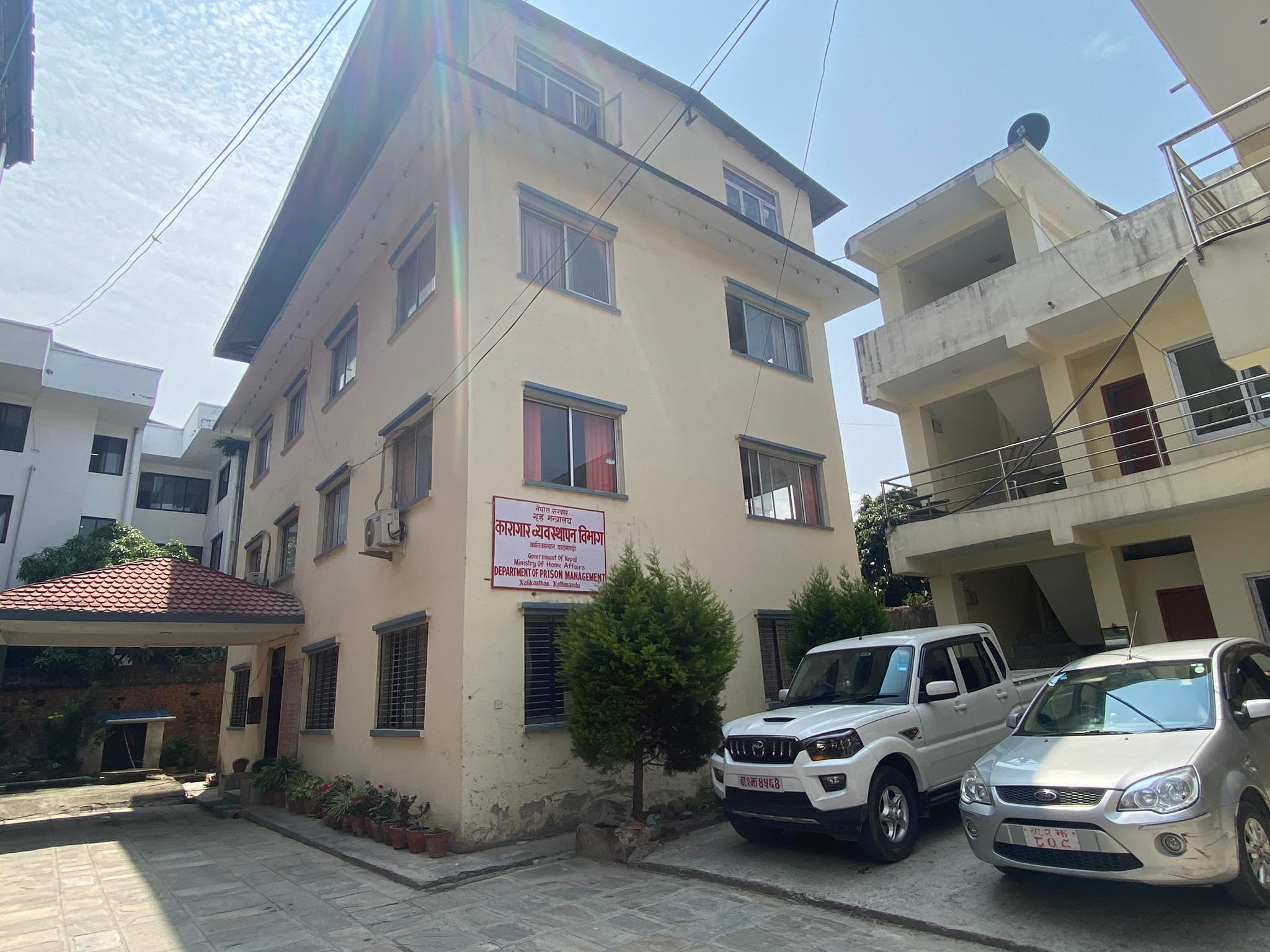 वार्षिक विवरण सूचना सार्वजनिक गरेको मिति : २०७९ माघनिकायको स्वरुप र प्रकृति : नेपालमा कारागार व्यवस्था नेपालमा कारागार (जेल) को इतिहास वि.सं.१९७१ बाट सुरु भएको हो । नेपालको पहिलो कारागार हालको कारागार  कार्यालय, जगन्नाथदेवल, काठमाडौं हो ।यसलाई सुरुमा सदर जेल भनिन्थ्यो । पहिले जेल मुख्तियारको मातहतमा रहन्थ्यो र त्यसको प्रमुख "रोलवाला जर्नेल" रहने व्यवस्था थियो । २००७ साल पश्चात कारागार प्रशासन गृह मन्त्रालय अन्तर्गत रहने व्यवस्था भयो । काठमाडौँ उपत्यकाका कारागारहरुको उपत्यका अंचल कमिशनर र जिल्लास्थित कारागारहरुको प्रशासन बडाहाकिमको प्रत्यक्ष निर्देशन र नियन्त्रणमा सञ्चालन भएको पाइन्छ । नेपालको अञ्चल तथा जिल्लाको विभाजन (१४अञ्चल र ७५जिल्ला) पश्चात यो स्थानीय प्रशासनको नियन्त्रण र निर्देशनमा हुनथाल्यो । २०१९सालमा कारागार सम्बन्धी व्यवस्था गर्न कारागार ऐन, २०१९ निर्माण भयो ।कारागार ऐन, २०१९ को दफाले दिएको अधिकार प्रयोग गरी कारागार प्रशासनलाई व्यवस्थित र नियमित गर्न कारागार नियमावली २०२० को तर्जुमा भै लागू भयो । गृह मन्त्रालयको कारागार व्यवस्थापन महाशाखाद्वारा सम्पादन भई आएको कारागार व्यवस्थापन तथा प्रशासन सम्बन्धी कार्यहरू प्रभावकारी एवं सवल बनाउन २०५० साल श्रावण १ गतेदेखि गृह मन्त्रालय अन्तर्गत केन्द्रीय तहमा कारागार व्यवस्थापन विभागको स्थापना भएको हो । तत्पश्चात कारागार व्यवस्थापन र प्रशासन सम्बन्धी काम कारागार व्यवस्थापन विभाग अन्तर्गत हुँदै आएको छ ।स्थानीय तहमा कारागार कार्यालयमा सम्बन्धित जिल्लाको प्रमुख जिल्ला अधिकारीको प्रत्यक्ष निर्देशन र नियन्त्रणमा रहने व्यवस्था छ। नेपालमा हाल धनुषा, बारा, भक्तपुर, पूर्वी रुकुम र पूर्वी नवलपरासी गरी पाँच जिल्ला बाहेकका ७२ जिल्लामा ७४वटा कारागारहरु रहेका छन् । बाँकेको नौबस्तामा पनि नयाँ कारागार भवन तयार भएको छ।एकै जिल्लामा दुईवटा कारागार भएका जिल्लाहरु दाङ र काठमाडौ हुन् । दाङ जिल्लामा घोराही र तुल्सीपुर तथा काठमाडौं जिल्लामा जगन्नाथदेवल र डिल्लीबजारमा कारागारहरु रहेका छन् । नेपालमा हाल मोरङ, पर्सा, भक्तपुर, मकवानपुर, कास्की, रुपन्देही, बाँके र डोटी गरी ८ वटा बालसुधार गृहहरु संचालनमा रहेका छन् ।निकायको काम, कर्तव्य र अधिकार: कारागार व्यवस्थापन विभागका कार्यहरू :कारागार व्यवस्थापन सम्बन्धी काम गर्ने केन्द्रीय निकायको रुपमा कारागार व्यवस्थापन विभागको स्थापना भएको हो। गृह मन्त्रालय अन्तर्गत रहेको कारागार व्यवस्थापन विभागले गर्ने कार्यहरुलाई निम्न बुँदामा उल्लेख गर्न सकिन्छ ।कारागार व्यवस्थापनसंग सम्बन्धित आवश्यक नीति तर्जुमा गरी मन्त्रालय समक्ष पेश गर्ने। बन्दीको सेवा सुविधा लगायत विषयमा आवश्यक मापदण्ड निर्धारण गर्ने। कारागारलाई सुधारगृहका रुपमा विकास गरी बन्दीलाई मनोसामाजिक परामर्श सहित उत्पादनको कार्यमा लगाउन आवश्यक योजना तर्जुमा गरी कार्यान्वयन गर्ने ।बन्दी स्थान्तरणको लागि आधार तथा मापदण्ड निर्धारण गर्ने।कारागारलाई लैङ्गिमैत्री तथा अपाङ्गमैत्री बनाउन आवश्यक संरचनात्मक तथा व्यवस्थापकीय कार्य गर्ने ।प्रचलित कानून बमोजिम कैदकट्टा सम्बन्धी कार्य गर्ने।कारागारको अनुगमन, निरीक्षण र सुपरिवेक्षण गर्ने।कारागार कार्यालयहरुको दरबन्दी विवरणकारागार व्यवस्थापन विभाग बाट प्रदान गरिने सेवाहरुकारागार व्यवस्थापन विभागनागरिक बडापत्र (Citizens Charter)कारागार व्यवस्थापन विभागको  संगठनात्मक संरचना र दरबन्दी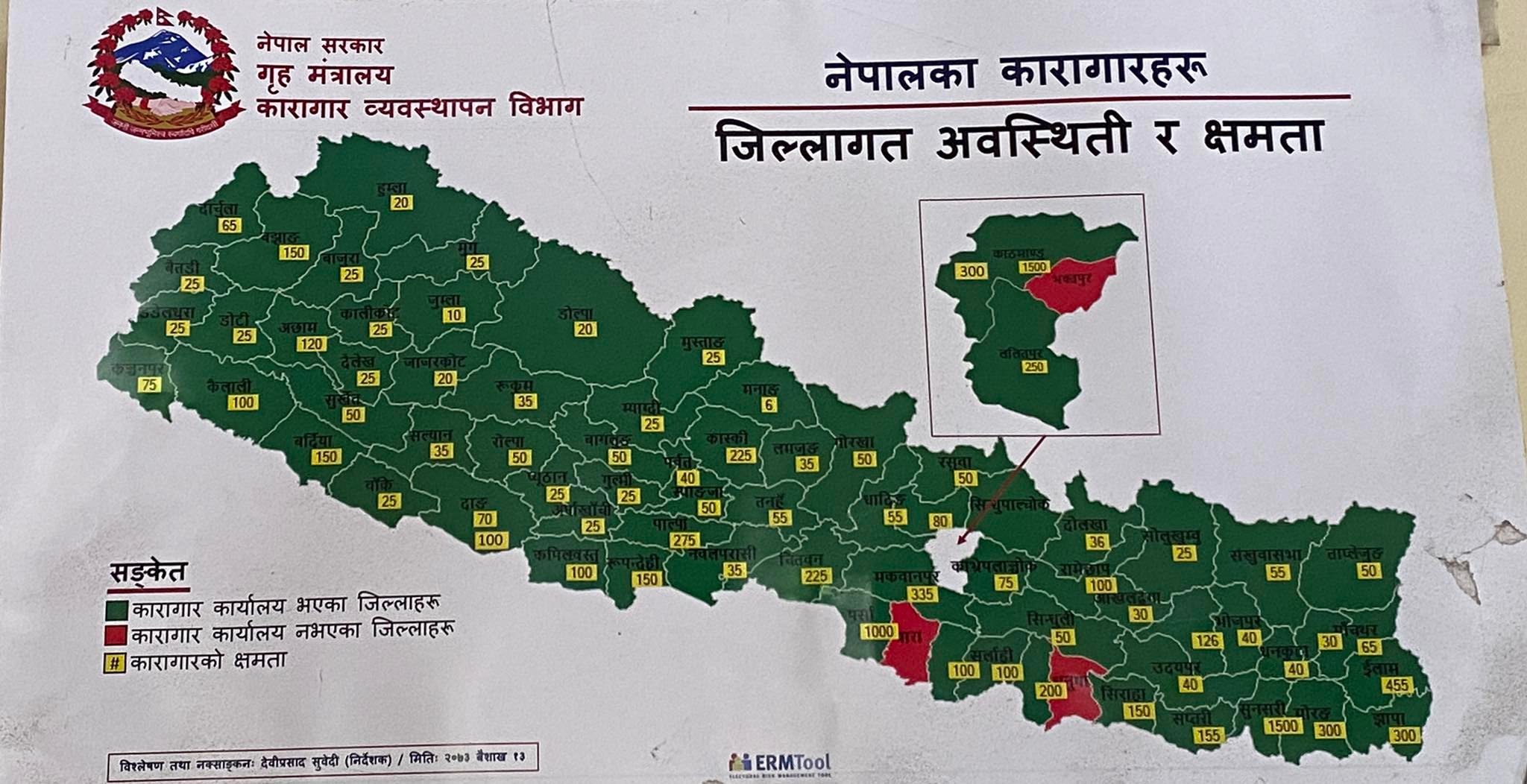 सेवा प्रदान गर्ने जिम्वेवारी र कर्मचारी विवरण कारागार ब्यवस्थापन बिभागको कर्मचारी विवरण र जिम्मेवार शाखादेशका विभिन्न कारागारहरुमा रहेका कैदीबन्दीहरुको २०७९ पौष मसान्तसम्मको मास्केवारी लगायत कारागार र कैदीबन्दी सम्वन्धि विवरण पछाडि अनुसूचीमा संलग्न छ  ।सेवा प्रदान गर्न लाग्ने दस्तुर र अवधि दस्तुर कुनै नलाग्ने र अवधि प्रक्रिया पूरा भए तुरुन्त ।निर्णय गर्ने प्रकृया र अधिकारीनिर्णय उपर उजुरी सुन्ने अधिकारी महानिर्देशकबाट भएका निर्णय उपर उजुरी सुन्ने अधिकारी श्रीमान् सचिवज्यू गृह मन्त्रालय, साथै विभागका निर्देशकहरूबाट भएको निर्णय उपर महानिर्देशक।न्यायिक निर्णयउपर पुनरावेदन अदालत।यस अवधिमा सम्पादन गरेको मुख्य कामको विवरणभौतिक पुर्वाधार निर्माणतर्फ नुवाकोटमा निर्माणाधीन केन्द्रीय कारागार भवन निर्माण कार्य तेश्रो चरणको अधिकाश भवनहरु, सुरक्षा भवनहरु, किचन तथा अन्य बल्कहरुको संरचनागत कार्य अधिकाश सम्पन्न भई अन्तिम फिनिसिङको क्रममा रहेको र भेटघाट कक्ष र प्रतिक्षालय बनाउन निर्देशन दिइएको। बाँके नेपालगन्जको नौबस्तामा निर्माणाधिन कारागार भवनहरुको संरचनागत कार्य सम्पन्न भई हस्तान्तरण भैसकेको । मोरङ र पाँचथर जिल्लामा नयाँ कारागार भवनको निर्माणको कार्य शुरु गरिएको र निर्माण कार्य निरन्तर भई रहेको । आगामी आर्थिक वर्षमा केन्द्रीय कारागार नुवाकोटको तेश्रो चरण, क्षेत्रीय कारागार बाँके नेपालगन्जको दोश्रो चरण र भोजपुर, हुम्ला, मुगु, बझाङ, उदयपुर, रोल्पा, जाजरकोट,  सुर्खेत गरी थप ८ वटा  कारागार भवनहरु निर्माणका कार्यक्रममा LMBIS संशोधन गरी शहरी विकास तथा भवन निर्माण विभाग मार्फत हुने। नीति र कानूनी सुधारतर्फ कारागार ऐन 2079 स्वीकृती भई मिति 2079।06।09गते राजपत्रमा प्रकाशित भएको।खुला कारागार नियमावलीको मस्यौदा तर्जुमा गरी स्वीकृतिको लागि पेश गरिएको । कारागार नियमावली,2020मा 15औं संशोधन भई नेपाल राजपत्रमा मिति 2079।09।18 प्रकाशित भएको ।कारागारमा रहेका कैदीबन्दीहरुलाई कामदारी सुविधा दिने सम्बन्धी कार्यविधिको मस्यौदा तर्जुमा गरिएको । Prisoners Management Information System र माफिमिनाहा सम्बन्धि नयाँ Software निर्माण भई परीक्षणको क्रममा रहेको । गण्डकी प्रदेश, गोरखामा 16जिल्लाका कारागार कार्यालय प्रमुख र लेखा कर्मचारी 1/1 वटा सहभागी गराई योजना तर्जुमा, वेरुजु गोष्ठी फर्छ्यौट सम्पन (कर्मचारी अभिवृद्धि तालिम गराइएको)माफी मिनाहा र अन्य २०७9 असोज ३ गते सबिधान दिवसमा 6८1 जना, कैदीबन्दीको बाँकी कैद मिनाहा गरी कैदमुक्त गरिएको । यस अवधिमा नगरिएको।आ.व. ०७9-80 दोस्रो त्रैमासिकमा जम्मा 347 जना कैदीबन्दीलाई उपचार, शान्ति सुरक्षा र घरायसी प्रयोजनको लागि उपयुक्त स्थानमा स्थानान्तरण गरिएको ।विभागबाट 20 वटा कारागार कार्यालयहरूमा निरीक्षण तथा अनुगमन भएको।विभागबाट 3 पटक कारागार अस्पतालहरूको निरीक्षिण तथा अनुगमन भएको।कामदारी सुविधा समेत जोडेर तेकिएको कैद भुक्तान गरी विभिन्न मुद्दामा कारगारमा रहेका 223 जना कैदीहरूलाई कैदमुक्त गरिएको ।74 वटा कारागारका 185 वटा ब्लकका र 5 वटा बाल सुधार गृहका लागि चौकीदार स्वीकृतीको नियुक्ति दिइएको।यस  अवधिकमा नभएको। कैदीबन्दीहरुको स्वास्थ्य बीमा गर्न  स्वास्थ्य बीमा बोर्डबाट कार्यविधि स्वीकृती भई कैदीबन्दीको विवरण नामनामेसी तयार गरी नेपाल स्वास्थ्य बीमा बोर्ड पठाइएको र स्वास्थ्य बीमा बोर्डले कारागार रहेका कैदीबन्दीको नाम अध्यावधिक गरिरहेको। 20 वटा कारागारहरूमा अनुमानित 2200 कैदीबन्दीहरुलाई मनोसामाजिक परामर्श दिइएको।सिपमूलक तालिम र रोजगारी तर्फ 700 जना कैदीबन्दीहरुको संलग्न भएको।बेरुजु फछयौट तर्फविभाग र कारागार कार्यालय अन्तर्गत कुल वेरुजु रु 11,03,53,000/- (एघार करोड तीन लाख त्रिपन्न हजार) सम्परीक्षणका लागि मलेपमा पेश भएको रु १,८9,८३०००/- (एक करोड उनासी  लाख त्रियासी हजार)		सम्परीक्षण भई आएको रु -गृह मन्त्रालयमा नियमितका लागि पेश भएको रु ३०,३१,०००/- (तीस लाख एकतीस हजार) कुमारी चोक तथा केन्द्रीय तहसिल कार्यालयमा मिनाहाका लागि पेश भएको  रु ३१,१८,०००/- (एकतिस लाख अठार हजार)  विभागीय प्रमुख र सूचना अधिकारीको नाम र पदविभागीय प्रमुख  - श्री चक्र पाणी पाण्डे, महानिर्देशक (९८५११४०००७)प्रवक्ता एवं गुनासो(नोडल) अधिकारी - श्री ललित कुमार बस्नेत, निर्देशक (9855047777)सूचना अधिकारी  - श्री रामचन्द्र शिवाकोटी, शाखा अधिकृत(९८५१२०८१२९)ऐन, नियम वा विनियम वा निर्देशिकाको सूचीनेपालको संविधानकारागार ऐन, 2079कारागार नियमावली, २०२०फौजदारी कसूर (सजाय निर्धारण तथा कार्यान्वयन) ऐन, २०७४फौजदारी कसूर (कैदकट्टा) नियमावली, २०७६ज्येष्ठ नागरिक ऐन, २०६३बालबालिका सम्बन्धी ऐन, २०७५निजामती सेवा ऐन, २०४९ निजामती सेवा नियमावली, २०५० मुलुकी अपराध संहिता, २०७४स्थानीय प्रशासन ऐन, २०२८ मुलुकी फौजदारी कार्यविधि संहिता, २०७४ प्रशासकीय कार्य फर्छ्यौट नियमहरू, २०२६ कारागार व्यवस्थापन निर्देशिका, २०७३मनोसामाजिक अपाङ्ग बन्दी अस्पताल संचालन कार्यविधि, २०७७ सर्वोच्च अदालतबाट सम्बन्धित विषयमा भएको आदेश र फैसलाहरु नेपाल सरकारको सम्बन्धित विषयका नीति निर्देशन र निर्णयहरुनेपाल सरकारले कारागार व्यवस्थापनसँग सम्बन्धित विषयमा गरेको सन्धि, सम्झौता र सहमतिहरू बन्दीहरुको बडापत्र, २०६०कारागार व्यवस्थापन विभाग, विभाग र मातहतका निकायहरुबाट विद्यमान ऐन कानून र कार्यक्षेत्रको परिधिभित्र नीतिगत निर्णयहरु लगायत अन्य ऐन, नियम, निर्णय, परिपत्र  आदि ।आम्दानी, खर्च तथा आर्थिक कारोबार सम्बन्धी अद्यावधिक विवरण रु. हजारमातोकिए बमोजिमका अन्य विवरणविभिन्न 20वटा कारागारहरुमा 2200जना कैदीबन्दीहरूलाई मनोसामाजिक परामर्श सेवा दिएको।अघिल्लो आर्थिक वर्षमा सार्वजनिक निकायले कुनै कार्यक्रम वा आयोजना सञ्चालन गरेको भए सोको विवरण छैन ।सार्वजनिक निकायको वेबसाइटमा भए सोको विवरणवेवसाईट www.dopm.gov.np  ईमेल mail@dopm.gov.np  सार्वजनिक निकायले प्राप्त गरेको वैदेशिक सहायता र ऋण अनुदान एवं प्राविधिक सहयोग सम्झौता सम्बन्धी विवरण  छैन । सार्वजनिक निकायले सञ्चालन गरेको कार्यक्रम र सो को प्रगति प्रतिवेदनअनुसुचिमा समावेश छ ।सार्वजनिक निकायमा निकायले वर्गीकरण तथा संरक्षण गरेको सूचनाको नामावली र त्यस्तो सूचना संकलन गर्न तोकिएको समयावधि 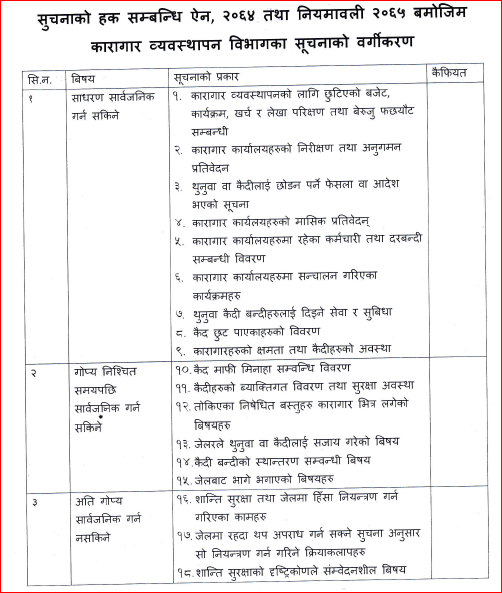 सार्वजनिक निकायमा परेको सूचना माग सम्बन्धी निवेदन र सो उपर सूचना दिएको विवरण छैन ।सार्वजनिक निकायमा सूचनाहरु अन्यत्र प्रकाशन भएका वा हुने भएको भए सोको विवरणछैन ।								रामचन्द्र शिवाकोटीसूचना अधिकारी मिति २०७९।10।17अनुसूचि १देशका बिभिन्न कारागारहरुमा रहेका कैदीबन्दीहरुको २०७९ पौष मसान्तसम्मको मास्केवारी अनुसूचि २बिभिन्न समयमा कारागारमा रहेका कैदीबन्दीको संख्यानोट कुल कैदीबन्दीमा बिदेशी समेत समावेश भएको, आश्रीत र वालवालिका छुट्टै रहेको ।क्र.सं.रा.प. द्वितीयरा.प. तृतीयरा.प. तृतीयरा.प. तृतीयरा.प. तृतीयरा.प.अनं. प्रथमरा.प.अनं. प्रथमरा.प.अनं. प्रथमरा.प.अनं. प्रथमरा.प.अनं. द्वितीयरा.प.अनं. द्वितीयरा.प.अनं. द्वितीयरा.प.अनं. द्वितीयरा.प.अनं. द्वितीयश्रेणी विहिन१उप सचिवशा.अ.ले.अ.ले.अ.प्रा. (मे.अ.)ना.सु.ले.पा.प्रा. (सि.अ. हे.व.)क.अ.खरीदारस.ले.पा.अ.न.मी.स.क.अ.का.स.ह.स.चा.२७58१११८२16749715746134233अन्यअन्यअन्यअन्यअन्यअन्यअन्यअन्यअन्यअन्यअन्यअन्यअन्यअन्यअन्यअन्य१केन्द्रीय कारागार अस्पतालकेन्द्रीय कारागार अस्पतालकेन्द्रीय कारागार अस्पतालमे.सु. -1, रेडियोलोजिष्ट -1, साईकाट्रिक विशेषज्ञ -1, डर्मालोजिष्ट -1, जनरल फिजिसियन - 2, जनरल सर्जन -2, ल्याव टेक्नोलोजिष्ट -1, नर्सिङ अधिकृत -1, शाअ-१, अ. ३, रेडियोग्राफर -2, ल्याब टेक्निसियन - 1, स्टाफ नर्स -12, मेडिकल रेकर्डर -1, फार्मेसी सहायक -2, वा.मे. ओभरसियर- 1, नेत्र सहायक -1, डेण्टल सहायक -1, स.क.अ-२, अ.हे.ब.-२, खरिदार-१, मे.अ.-६, ना.सु-३, क.अ.-१ ले.पा.-१, ह.स.चा.-३, का. स. १४, ।मे.सु. -1, रेडियोलोजिष्ट -1, साईकाट्रिक विशेषज्ञ -1, डर्मालोजिष्ट -1, जनरल फिजिसियन - 2, जनरल सर्जन -2, ल्याव टेक्नोलोजिष्ट -1, नर्सिङ अधिकृत -1, शाअ-१, अ. ३, रेडियोग्राफर -2, ल्याब टेक्निसियन - 1, स्टाफ नर्स -12, मेडिकल रेकर्डर -1, फार्मेसी सहायक -2, वा.मे. ओभरसियर- 1, नेत्र सहायक -1, डेण्टल सहायक -1, स.क.अ-२, अ.हे.ब.-२, खरिदार-१, मे.अ.-६, ना.सु-३, क.अ.-१ ले.पा.-१, ह.स.चा.-३, का. स. १४, ।मे.सु. -1, रेडियोलोजिष्ट -1, साईकाट्रिक विशेषज्ञ -1, डर्मालोजिष्ट -1, जनरल फिजिसियन - 2, जनरल सर्जन -2, ल्याव टेक्नोलोजिष्ट -1, नर्सिङ अधिकृत -1, शाअ-१, अ. ३, रेडियोग्राफर -2, ल्याब टेक्निसियन - 1, स्टाफ नर्स -12, मेडिकल रेकर्डर -1, फार्मेसी सहायक -2, वा.मे. ओभरसियर- 1, नेत्र सहायक -1, डेण्टल सहायक -1, स.क.अ-२, अ.हे.ब.-२, खरिदार-१, मे.अ.-६, ना.सु-३, क.अ.-१ ले.पा.-१, ह.स.चा.-३, का. स. १४, ।मे.सु. -1, रेडियोलोजिष्ट -1, साईकाट्रिक विशेषज्ञ -1, डर्मालोजिष्ट -1, जनरल फिजिसियन - 2, जनरल सर्जन -2, ल्याव टेक्नोलोजिष्ट -1, नर्सिङ अधिकृत -1, शाअ-१, अ. ३, रेडियोग्राफर -2, ल्याब टेक्निसियन - 1, स्टाफ नर्स -12, मेडिकल रेकर्डर -1, फार्मेसी सहायक -2, वा.मे. ओभरसियर- 1, नेत्र सहायक -1, डेण्टल सहायक -1, स.क.अ-२, अ.हे.ब.-२, खरिदार-१, मे.अ.-६, ना.सु-३, क.अ.-१ ले.पा.-१, ह.स.चा.-३, का. स. १४, ।मे.सु. -1, रेडियोलोजिष्ट -1, साईकाट्रिक विशेषज्ञ -1, डर्मालोजिष्ट -1, जनरल फिजिसियन - 2, जनरल सर्जन -2, ल्याव टेक्नोलोजिष्ट -1, नर्सिङ अधिकृत -1, शाअ-१, अ. ३, रेडियोग्राफर -2, ल्याब टेक्निसियन - 1, स्टाफ नर्स -12, मेडिकल रेकर्डर -1, फार्मेसी सहायक -2, वा.मे. ओभरसियर- 1, नेत्र सहायक -1, डेण्टल सहायक -1, स.क.अ-२, अ.हे.ब.-२, खरिदार-१, मे.अ.-६, ना.सु-३, क.अ.-१ ले.पा.-१, ह.स.चा.-३, का. स. १४, ।मे.सु. -1, रेडियोलोजिष्ट -1, साईकाट्रिक विशेषज्ञ -1, डर्मालोजिष्ट -1, जनरल फिजिसियन - 2, जनरल सर्जन -2, ल्याव टेक्नोलोजिष्ट -1, नर्सिङ अधिकृत -1, शाअ-१, अ. ३, रेडियोग्राफर -2, ल्याब टेक्निसियन - 1, स्टाफ नर्स -12, मेडिकल रेकर्डर -1, फार्मेसी सहायक -2, वा.मे. ओभरसियर- 1, नेत्र सहायक -1, डेण्टल सहायक -1, स.क.अ-२, अ.हे.ब.-२, खरिदार-१, मे.अ.-६, ना.सु-३, क.अ.-१ ले.पा.-१, ह.स.चा.-३, का. स. १४, ।मे.सु. -1, रेडियोलोजिष्ट -1, साईकाट्रिक विशेषज्ञ -1, डर्मालोजिष्ट -1, जनरल फिजिसियन - 2, जनरल सर्जन -2, ल्याव टेक्नोलोजिष्ट -1, नर्सिङ अधिकृत -1, शाअ-१, अ. ३, रेडियोग्राफर -2, ल्याब टेक्निसियन - 1, स्टाफ नर्स -12, मेडिकल रेकर्डर -1, फार्मेसी सहायक -2, वा.मे. ओभरसियर- 1, नेत्र सहायक -1, डेण्टल सहायक -1, स.क.अ-२, अ.हे.ब.-२, खरिदार-१, मे.अ.-६, ना.सु-३, क.अ.-१ ले.पा.-१, ह.स.चा.-३, का. स. १४, ।मे.सु. -1, रेडियोलोजिष्ट -1, साईकाट्रिक विशेषज्ञ -1, डर्मालोजिष्ट -1, जनरल फिजिसियन - 2, जनरल सर्जन -2, ल्याव टेक्नोलोजिष्ट -1, नर्सिङ अधिकृत -1, शाअ-१, अ. ३, रेडियोग्राफर -2, ल्याब टेक्निसियन - 1, स्टाफ नर्स -12, मेडिकल रेकर्डर -1, फार्मेसी सहायक -2, वा.मे. ओभरसियर- 1, नेत्र सहायक -1, डेण्टल सहायक -1, स.क.अ-२, अ.हे.ब.-२, खरिदार-१, मे.अ.-६, ना.सु-३, क.अ.-१ ले.पा.-१, ह.स.चा.-३, का. स. १४, ।मे.सु. -1, रेडियोलोजिष्ट -1, साईकाट्रिक विशेषज्ञ -1, डर्मालोजिष्ट -1, जनरल फिजिसियन - 2, जनरल सर्जन -2, ल्याव टेक्नोलोजिष्ट -1, नर्सिङ अधिकृत -1, शाअ-१, अ. ३, रेडियोग्राफर -2, ल्याब टेक्निसियन - 1, स्टाफ नर्स -12, मेडिकल रेकर्डर -1, फार्मेसी सहायक -2, वा.मे. ओभरसियर- 1, नेत्र सहायक -1, डेण्टल सहायक -1, स.क.अ-२, अ.हे.ब.-२, खरिदार-१, मे.अ.-६, ना.सु-३, क.अ.-१ ले.पा.-१, ह.स.चा.-३, का. स. १४, ।मे.सु. -1, रेडियोलोजिष्ट -1, साईकाट्रिक विशेषज्ञ -1, डर्मालोजिष्ट -1, जनरल फिजिसियन - 2, जनरल सर्जन -2, ल्याव टेक्नोलोजिष्ट -1, नर्सिङ अधिकृत -1, शाअ-१, अ. ३, रेडियोग्राफर -2, ल्याब टेक्निसियन - 1, स्टाफ नर्स -12, मेडिकल रेकर्डर -1, फार्मेसी सहायक -2, वा.मे. ओभरसियर- 1, नेत्र सहायक -1, डेण्टल सहायक -1, स.क.अ-२, अ.हे.ब.-२, खरिदार-१, मे.अ.-६, ना.सु-३, क.अ.-१ ले.पा.-१, ह.स.चा.-३, का. स. १४, ।मे.सु. -1, रेडियोलोजिष्ट -1, साईकाट्रिक विशेषज्ञ -1, डर्मालोजिष्ट -1, जनरल फिजिसियन - 2, जनरल सर्जन -2, ल्याव टेक्नोलोजिष्ट -1, नर्सिङ अधिकृत -1, शाअ-१, अ. ३, रेडियोग्राफर -2, ल्याब टेक्निसियन - 1, स्टाफ नर्स -12, मेडिकल रेकर्डर -1, फार्मेसी सहायक -2, वा.मे. ओभरसियर- 1, नेत्र सहायक -1, डेण्टल सहायक -1, स.क.अ-२, अ.हे.ब.-२, खरिदार-१, मे.अ.-६, ना.सु-३, क.अ.-१ ले.पा.-१, ह.स.चा.-३, का. स. १४, ।मे.सु. -1, रेडियोलोजिष्ट -1, साईकाट्रिक विशेषज्ञ -1, डर्मालोजिष्ट -1, जनरल फिजिसियन - 2, जनरल सर्जन -2, ल्याव टेक्नोलोजिष्ट -1, नर्सिङ अधिकृत -1, शाअ-१, अ. ३, रेडियोग्राफर -2, ल्याब टेक्निसियन - 1, स्टाफ नर्स -12, मेडिकल रेकर्डर -1, फार्मेसी सहायक -2, वा.मे. ओभरसियर- 1, नेत्र सहायक -1, डेण्टल सहायक -1, स.क.अ-२, अ.हे.ब.-२, खरिदार-१, मे.अ.-६, ना.सु-३, क.अ.-१ ले.पा.-१, ह.स.चा.-३, का. स. १४, ।२मनोसामाजिक अपाङ्ग बन्दी अस्पतालमनोसामाजिक अपाङ्ग बन्दी अस्पतालमनोसामाजिक अपाङ्ग बन्दी अस्पतालकन्सल्टेन्ट साइक्याट्रिक- 1, मे.अ.-२ शा.अ.-१ ना.सु.-१ ले.पा.-१, स.क.अ.-१, अ.न.मी.-२, स्टाफ नर्स - ६, हे.अ. -२, अ.हे.व. -2, ह.स.चा.-१, का.स.-२,कन्सल्टेन्ट साइक्याट्रिक- 1, मे.अ.-२ शा.अ.-१ ना.सु.-१ ले.पा.-१, स.क.अ.-१, अ.न.मी.-२, स्टाफ नर्स - ६, हे.अ. -२, अ.हे.व. -2, ह.स.चा.-१, का.स.-२,कन्सल्टेन्ट साइक्याट्रिक- 1, मे.अ.-२ शा.अ.-१ ना.सु.-१ ले.पा.-१, स.क.अ.-१, अ.न.मी.-२, स्टाफ नर्स - ६, हे.अ. -२, अ.हे.व. -2, ह.स.चा.-१, का.स.-२,कन्सल्टेन्ट साइक्याट्रिक- 1, मे.अ.-२ शा.अ.-१ ना.सु.-१ ले.पा.-१, स.क.अ.-१, अ.न.मी.-२, स्टाफ नर्स - ६, हे.अ. -२, अ.हे.व. -2, ह.स.चा.-१, का.स.-२,कन्सल्टेन्ट साइक्याट्रिक- 1, मे.अ.-२ शा.अ.-१ ना.सु.-१ ले.पा.-१, स.क.अ.-१, अ.न.मी.-२, स्टाफ नर्स - ६, हे.अ. -२, अ.हे.व. -2, ह.स.चा.-१, का.स.-२,कन्सल्टेन्ट साइक्याट्रिक- 1, मे.अ.-२ शा.अ.-१ ना.सु.-१ ले.पा.-१, स.क.अ.-१, अ.न.मी.-२, स्टाफ नर्स - ६, हे.अ. -२, अ.हे.व. -2, ह.स.चा.-१, का.स.-२,कन्सल्टेन्ट साइक्याट्रिक- 1, मे.अ.-२ शा.अ.-१ ना.सु.-१ ले.पा.-१, स.क.अ.-१, अ.न.मी.-२, स्टाफ नर्स - ६, हे.अ. -२, अ.हे.व. -2, ह.स.चा.-१, का.स.-२,कन्सल्टेन्ट साइक्याट्रिक- 1, मे.अ.-२ शा.अ.-१ ना.सु.-१ ले.पा.-१, स.क.अ.-१, अ.न.मी.-२, स्टाफ नर्स - ६, हे.अ. -२, अ.हे.व. -2, ह.स.चा.-१, का.स.-२,कन्सल्टेन्ट साइक्याट्रिक- 1, मे.अ.-२ शा.अ.-१ ना.सु.-१ ले.पा.-१, स.क.अ.-१, अ.न.मी.-२, स्टाफ नर्स - ६, हे.अ. -२, अ.हे.व. -2, ह.स.चा.-१, का.स.-२,कन्सल्टेन्ट साइक्याट्रिक- 1, मे.अ.-२ शा.अ.-१ ना.सु.-१ ले.पा.-१, स.क.अ.-१, अ.न.मी.-२, स्टाफ नर्स - ६, हे.अ. -२, अ.हे.व. -2, ह.स.चा.-१, का.स.-२,कन्सल्टेन्ट साइक्याट्रिक- 1, मे.अ.-२ शा.अ.-१ ना.सु.-१ ले.पा.-१, स.क.अ.-१, अ.न.मी.-२, स्टाफ नर्स - ६, हे.अ. -२, अ.हे.व. -2, ह.स.चा.-१, का.स.-२,कन्सल्टेन्ट साइक्याट्रिक- 1, मे.अ.-२ शा.अ.-१ ना.सु.-१ ले.पा.-१, स.क.अ.-१, अ.न.मी.-२, स्टाफ नर्स - ६, हे.अ. -२, अ.हे.व. -2, ह.स.चा.-१, का.स.-२,सेवा सुविधाको विवरणआवश्यक पर्ने कागजपत्रहरु प्रमाणहरुशुल्क/दस्तुरलाग्ने समयजिम्मेवार पदाधिकारी शाखा /फाँटगुनासो सुन्ने अधिकारीकैफियत१. न्यायिक तथा अर्धन्यायिक निकायहरुको आदेशले कारागारहरुमा आउने थुनुवा, कैदी बन्दीहरुको अभिलेख राख्ने ।थुनामा पठाउने निकायको स्पष्ट आदेश हुनुपर्ने ।नि:शुल्कतुरुन्तजेलर (सम्बन्धित कारागार)प्र.जि.अ.२.i) बन्दीहरुको सिदा व्यवस्था ।चामल ७०० ग्राम र ८० रुपैयाँ ।ii) नाबालकलाई -७ महिनादेखि १ वर्षका लागि १०० ग्राम र ५० रुपैयाँ ।१-३ वर्षका लागि १५० ग्रा. र ५० रुपैयाँ ।३-५ वर्षका लागि २०० ग्रा. र ५० रुपैयाँ ।५-७ वर्षका लागि २५० ग्रा. र ५० रुपैयाँ७-१२ वर्षका लागि ४५० ग्रा र ५० रुपैयाँ ।१२ वर्ष माथिका लागि ६०० ग्रा. चामल र ५० रुपैयाँ ।iii) दशैँ खर्च प्रतिवर्ष रु ३०० ।iv) सुत्केरी खर्च रु २००० ।बन्दीको अभिलेखनि:शुल्कजेलर(सम्वन्धितकारागार)प्र.जि.अ.३. बन्दीहरुका लागि लत्ता कपडा उपलब्ध गराउने ।७ वैशाख र कार्तिकमा गरी वर्षको २ पटक लगाउने कपडा ।२ वर्षमा १ पटक ओढ्ने ओछ्याउने कपडा पाउने।बन्दीको अभिलेखनि:शुल्कतोकिएको निर्दिष्ट समयमा वितरण हुने ।जेलर (सम्वन्धित कारागार)प्र.जि.अ.४. बन्दीहरुलाई स्वास्थ्योपचार, मनोरञ्जन, शिक्षा, सदाचार,सिपविकास समेतका अवसर दिलाउने ।बन्दीको अभिलेखनि:शुल्कस्वास्थ्योपचार तुरुन्तै र अन्य  आवश्यकता अनुसार।जेलर (सम्वन्धित कारागार)विभाग५. बन्दीगृह लगायत भौतिक संरचनाको निर्माण, मर्मत संभारको प्रवन्ध ।बन्दीगृह र भौतिक अवस्थाको स्पस्ट स्थितिका आधारमाआवश्यक्ता अनुसारनियमित रुपमासम्वन्धित कारागार प्रशासनविभाग६. (क) बन्दीहरुको शतप्रतिशत कैद मुक्त भएको आदेश दिने ।जेलरबाट परमाणित भै आएको छुट पाउने सिफारिस ।नि:शुल्क७ दिन अगावै  कारागार कार्यालयले विभागमा पठाउनुपर्ने ।जेलर, प्र.जि.अ.गृह मन्त्रालयराष्ट्रिय पर्व तथा अन्य महत्वपूर्ण उत्सवहरुको उपलक्ष्यमा हुने कैद माफी मिनाहा तथा छुट ।बन्दीहरुको अभिलेखको आधारमा असल चालचलन सहितको सम्वन्धित जेलर रप.जि.अ. को सिफारिसनि:शुल्कबन्दीहरुको अभिलेखकोआधारमा असलचालचलन सहितकोसम्वन्धित जेलर रप.जि.अ. को सिफारिसकारण सहित जेलर रपर.जि.अ.को सिफारिसकारागार व्यवस्थापन विभागगृह मन्त्रालय७. बन्दीहरुको सामूहिक माग, निवेदन आदि सम्बन्धित निकायमा पठाउने व्यवस्था गर्ने ।कारण सहित जेलर र प्र.जि.अ.को सिफारिसनि:शुल्कजेलर र प्र.जि.अ. कोसिफारिसनिर्देशकमहानिर्देशकबाल बिज्याईका एवं बन्दीका साथमा रहेका आश्रित हरुलाई क्रमशः बालसुधार गृहमा राख्न संस्थाहरुसँग सम्पर्क र समन्वय गरी आवश्यक व्यवस्था गर्ने ।जेलर र प्र.जि.अ. कोसिफारिसनि:शुल्ककारागार नियमावली एवंनेपाल सरकारले तर्जुमागरेको नीति निर्देशनअनुरुपको प्रक्रियापुप्याउनुपर्ने ।जेलरजिल्लामा प्र.जि.अ. र विभागमा महानिर्देशक९, बन्दीका आफन्त, मित्रहरु, कानून व्यवसायीहरु तथा विभिन्न राष्ट्रिय अन्तराष्ट्रिय गैर सरकारी संस्थाका प्रतिनिधिसमेतलाई बन्दीहरुसँग भेटघाटको व्यवस्था मिलाउने ।कारागार नियमावली एवं नेपाल सरकारले तर्जुमा गरेको नीति निर्देशन अनुरुपको प्रक्रिया पुप्याउनुपर्ने ।नि:शुल्कसम्वन्धित व्यक्तिकोनिवेदन /कारण सहितको जेलर र प्र.जि.अ.कोसिफारिसजेलरप्र.जि.अ.१०. कारागारमा रहेका बन्दिहरुको स्थानान्तरण ।सम्वन्धित व्यक्तिको निवेदन/कारण सहितकोजेलर र प्र.जि.अ.को सिफारिसनि:शुल्कजेलर/प्र.जि.अ.महानिर्देशकसि.न.नामपदजिम्मेवारीसम्पर्क न.१श्री चक्रपाणी पाण्डेमहानिर्देशक9851140007२श्री सागर शाहनिर्देशकप्रशासन तथा योजना9851332594३श्री ललित कुमार बस्नेतनिर्देशकबन्दी प्रशासन9855047777४श्री केशव प्रसाद प्रसाईउपसचिव (लेखा)आर्थिक प्रशासन9851332595५श्री रामचन्द्र सिवाकोटीशाखा अधिकृतप्रशासन तथा योजना9851208129६श्री गणेश गौतमशाखा अधिकृतबन्दी प्रशासन9851209129७श्री तुल बहादुर खड्काकानून अधिकृतकानून८लेखा अधिकृतआर्थिक प्रशासन९श्री जानकी शर्मा गौतमनायव सुब्बाप्रशासन तथा योजना१०श्री सरिता पंगेनीनायव सुब्बाबन्दी प्रशासन११श्री दुर्गा देवी कोइरालानायव सुब्बाजिन्सी१२श्री सुमन राउतलेखापालआर्थिक प्रशासन१३ श्री सन्तोष कुमार शाहकम्प्युटर अपरेटरबन्दी प्रशासन१४श्री मिना के सीकम्प्युटर अपरेटरप्रशासन तथा योजना१५श्री करिष्मा काफ्लेकम्प्युटर अपरेटरआर्थिक प्रशासन१४श्री नरहरी लुइटेलबेरुजु विज्ञआर्थिक प्रशासन१६श्री मन्जु घिमिरेखरिदारप्रशासन तथा योजना१८श्री काले तामांगह.स.चाप्रशासन तथा योजना१९श्री केश बहादुर भुजेलह.स.चाप्रशासन तथा योजना२०श्री वाला सुबेदीह.स.चाप्रशासन तथा योजना२१श्री लक्ष्मी थापाकार्यालय सहयोगीप्रशासन तथा योजना२२श्री सरोज सिग्देलकार्यालय सहयोगीप्रशासन तथा योजना२३श्री भिमा तामांगकार्यालय सहयोगीप्रशासन तथा योजना२४श्री पशुपति पाण्डेकार्यालय सहयोगीपाले पहरासि.नं.कार्यालयको नामकुल बजेटकुल बजेटपौष मसान्त सम्मको खर्चपौष मसान्त सम्मको खर्चसि.नं.कार्यालयको नामचालु बजेटपूंजिगत बजेटचालु खर्चपूंजिगत खर्च१कारागार व्यवस्थापन विभाग1929002012001095087737२कारागार कार्यालय188440018220088556619175जम्माजम्मा२०७७३००३८३४००896516106912कैदीकैदीथुनुवाथुनुवालिंग अनुसारलिंग अनुसारकुल मध्ये बृद्द बिदेशी आश्रितकुल मध्ये बृद्द बिदेशी आश्रितवाल सुधार गृहतर्फका बालवालिका 1164वाल सुधार गृहतर्फका बालवालिका 1164वाल सुधार गृहतर्फका बालवालिका 1164वाल सुधार गृहतर्फका बालवालिका 1164पुरुष १३881पुरुष१2184पुरुष २6065कुल मध्ये ६५ बर्ष माथिको संख्या४१4कैदी ५25कैदी ५25थुनुवा 639थुनुवा 639महिला७25 महिला 760महिला  १४८5आश्रित वालबालिका79बालक ५02बालक 625जम्मा१४६06जम्मा१२944जम्मा२७550कुल मध्ये बिदेशीको संख्या१413बालिका23बालिका14प्रदेश क्र सकारागार रहेको स्थानकैदीकैदीकैदी जम्माथुनुवाथुनुवाथुनुवा जम्मालिग अनुसारलिग अनुसारकुल कैदीबन्दी६५ बर्ष माथि६५ बर्ष माथिआश्रितबिदेशी बिदेशी प्रदेश क्र सकारागार रहेको स्थानपुरुषमहिला कैदी जम्मापुरुषमहिला थुनुवा जम्मापुरुषमहिला कुल कैदीबन्दीकैदिथुनुवाआश्रितराष्ट्रियता संख्या११ताप्लेजुङ११४०११४३९०३९१५३०१५३०००भारतीय२१२पाँचथर६९५७४६१३६४१३०८१३८२०१भारतीय११३इलाम१८९१६२०५७३४७७२६२२०२८२००१भारतीय८१४झापा६५९४०६९९७२८३८७६६१३८७७८१४६५२०७२भारतीय८०, भुटानी ३३, ११३१५धनकुट्टा४१२४३३८१३९७९३८२११००१६तेह्रथुम६०४६४२१०२१८१४८५४०१०१७संखुवासभा९५५१००३३४३७१२८९१३७८२२भारतीय११८भोजपुर५८३६१२९०२९८७३९०१००भारतीय११९झुम्का सुनसरी१०६६०१०६६६९००६९०१७५६०१७५६०००भारतीय६९११०मोरङ४६९४९५१८४७२५४५२६९४११०३१०४४९०७भारतीय ५६, भुटानी ८६४१११सोलुखुम्बु४८५५३३७५४२८५१०९५०००भारतीय१११२ओखलढुङगा५६३५९३१३३४८७६९३३११भारतीय०११३उदयपुर११२७११९९६२९८२०८९२१७५०१भारतीय१११४खोटाङ९१४९५२८२८११९४१२३००००मधेश१५सप्तरी१४५६१५१२२२४२२६३६७१०३७७१००१भारतीय२०मधेश१६सिराहा२२११४२३५३८३१९४०२६०४३३६३७१२०४भारतीय२०मधेश१७महोत्तरी ८६०८६४२७०४२७५१३०५१३०००भारतीय३९मधेश१८सर्लाही००००००००००००कैदीबन्दी नभएको०मधेश१९रौतहट११८८१२६२५८६२६४३७६१४३९००००भारतीय२५मधेश२०पर्षा५७०३७६०७७९५३१८२६१३६५६८१४३३१५७०भारतीय १८७बागमती २१सिन्धुली१७३४०२१३६११३८६४९७८४७८८६२८१२११ भारतीय४१, बोलिबिया १                                                                 ४२बागमती २२दोलखा११००११०४२०४२१५२०१५२२००भारतीय०बागमती २३रामेछाप२२७१०२३७७५८८३३०२१८३२०६०१भारतीय१०बागमती २४रसुवा५९८६७६०६६५८७३१००पाकितानी १, भारतीय १ चिनियाँ १३बागमती २५नुवाकोट९३१३१०६५६४६०१४९१७१६६५०१भारतीय ०बागमती २६धादिङ१५५१११६६१३२८१४०२८७१९३०६१५७१भारतीय ११बागमती २७धुलिखेल काभ्रे १०३०१०३१७००१७०२७३०२७३०००भारतीय र क्यानेडियन ४बागमती २८चौतारा सिन्धुपाल्चोक ६६०६६७७०७७१४३०१४३०४१भारतीय०बागमती २९डिल्लीवजार२४००२४०३८६०३८६६२६०६२६१०१०भारतीय28, चिनियाँ 1, पाकिस्तानी २, बंगलादेशी ३, ३४बागमती ३०जग्न्नाथदेवल१६०८११५१७२३१४६८३१७१७८५३०७६४३२३५०८८२१०१५भारतीय२४९बागमती ३१नख्खु ललितपुर८८४०८८४५२६०५२६१४१००१४१००००भारतीय 67, द. अफ्रिका १, इरान १, चिनियाँ ४, जर्मन १, डेनमार्क १, तान्जानिया २, नाइजेरिया २, पपुवा न्युगिनी १, पाकिस्तानी १, फ्रान्स १, बेलायत २, भुटान १, रोमानिया ४, सेनेगल १, सिंगापुर १९१बागमती ३२चितवन३६६२६३९२३७१२८३९९७३७५४७९११२१४ भारतीय २७बागमती ३३भीमफेदी मकवानपुर६८९७६९६३१३९३२२१००२१६१०१८१४०१भारतीय ६२, पाकिस्तानी १६२गण्डकी३४मनाङ२०२०००२०२००००गण्डकी३५मुस्ताङ७०७७०७१४०१४१०००गण्डकी३६पर्वत७७३८०२८१२९१०५४१०९१००भारतीय२गण्डकी३७म्याग्दी६१२६३१२०१२७३२७५११०भारतीय१गण्डकी३८बाग्लुङ८२४८६७७४८११५९८१६७१११भारतीय०गण्डकी३९गोरखा३८४४२५२३५५९०७९७०००भारतीय२गण्डकी४०लमजुङ५३४५७५५१५६१०८५११३०००भारतीय३गण्डकी४१दमौली तनहु१०५८११३१७३९१८२२७८१७२९५१४३०भारतीय१गण्डकी४२कास्की४५५१९४७४२८८१७३०५७४३३६७७९९८३भारतीय २३गण्डकी४३स्याङजा३७०३७१०१५१०६१३८५१४३४००भारतीय०लुम्बिनी४४नवलपरासी पश्चिम२२६४६२७२२२०२८२४८४४६७४५२००००भारतीय३५लुम्बिनी४५पाल्पा२०८२५२३३५५२५७२६३२७२९०६०१भारतीय१०लुम्बिनी४६अर्घाखाची४१५४६२६३२९६७८७५१२०भारतीय१लुम्बिनी४७गुल्मी४२५४७३१२३३७३७८००००भारतीय१लुम्बिनी४८रोल्पा७०८७८४०२४२११०१०१२०२०००लुम्बिनी४९प्यूठान५२४५६२६२२८७८६८४४०१भारतीय१लुम्बिनी५०कपिलबस्तु२८२०२८२२०७०२०७४८९०४८९०००भारतीय३०लुम्बिनी५१रुपन्देही१५१०१५१२९१२९१४४२०४४२३२०भारतीय३३लुम्बिनी५२तुलसिपुर दाङ५२११९५४०११२४३५५३२४३५७५००२भारतीय२१लुम्बिनी५३घोराही दाङ१३९०१३९२३४०२३४३७३०३७३१२०भारतीय४लुम्बिनी५४वाँके४८७०४८७३६३०३६३८५००८५०१३२०भारतीय६५लुम्बिनी५५बर्दिया२७०१३२८३१६५२८१९३४३५४१४७६६३२भारतीय१९कर्णाली५६रुकुम पश्चिम४४८५२७२१७३११६९१२५२००भारतीय१कर्णाली५७सल्यान३१९४०८९७९६१२०१६१३६२०२भारतीय २कर्णाली५८हुम्ला०००००००००००० कैदीबन्दी नभएको०कर्णाली५९जुम्ला५१२५३५५०५५१०६२१०८०१००कर्णाली६०मुगु०००००००००००० कैदीबन्दी नभएको०कर्णाली६१कालिकोट२३२२५२२१२३४५३४८००१०कर्णाली६२डोल्पा२००२०२०२२२०२२००००कर्णाली६३जाजरकोट३९०३९२१०२१६००६०१०००कर्णाली६४दैलेख९६१२१०८३२४३६१२८१६१४४५०२भारतीय०कर्णाली६५सुर्खेत२३९३५२७४११०७११७३४९४२३९१००२भारतीय१सुदुर पश्चिम६६बझाङ५००५०२२०२२७२०७२०००भारतीय२सुदुर पश्चिम६७वाजुरा४१०४१२००२०६१०६१३०००सुदुर पश्चिम६८अछाम५९३६२१९३२२७८६८४००२०सुदुर पश्चिम६९डोटी३५०३५३३०३३६८०६८००००सुदुर पश्चिम७०कैलाली३२२२४३४६२५९९२६८५८१३३६१४१४३भारतीय४६सुदुर पश्चिम७१दार्चुला४७२४९१३११४६०३६३२०१भारतीय१सुदुर पश्चिम७२बैतडी५२०५२१९०१९७१०७१००००सुदुर पश्चिम७३डडेलधुरा९७१०१०७१०३१३१०७१३१२०१००भारतीय०सुदुर पश्चिम७४कन्चनपुर १८९११२००२३०७२३७४१९१८४३७३००भारतीय२३१३८८१७२५१४६०६१२१८४७६०१२९४४२६०६५१४८५२७५५०३३२८२७९०१४१३सि. न.विवरणकैदीबन्दीको विवरणकैदीबन्दीको विवरणकैदीबन्दीको विवरणबिदेशीवालवालिकाको विवरणवालवालिकाको विवरणवालवालिकाको विवरणकैदीबन्दीको बृद्दि %सि. न.विवरणपुरुषमहिलाजम्माबिदेशीआश्रितवालकबालिकाकैदीबन्दीको बृद्दि %१२०६६ असार मसान्तसम्म ११५००0.00२२०६८असार मसान्तसम्म १३०६८13.63३२०७३ असार मसान्तसम्म १६२५८१२८११७५३९९६९९४२२४६34.21४२०७४ असार मसान्तसम्म १६५३०१३२३१७८५३१००५८२२५४४1.79५२०७४ पौष मसान्त सम्म (सन २०१७)१७५३०१३२३१८८५३१०७५८२२५४४5.60६२०७५ असार मसान्तसम्म १८०७४१२८६१९३६०१०८७६०२५४४2.69७२०७५ पौष मसान्त सम्म (सन २०१८)२३१७११५३३२४७०४१२६५९१८४७२३27.60८२०७६ असार मसान्तसम्म २०९८४१४३४२२४१८११७२८३२५४४-9.25सि. न.विवरणकैदी विवरणकैदी विवरणथुनुवाको विवरणथुनुवाको विवरणकुल कैदीबन्दीकुल कैदीबन्दीकुल कैदीबन्दीबिदेशीवालवालिकाको विवरणवालवालिकाको विवरणवालवालिकाको विवरणकैदीबन्दीको बृद्दि %सि. न.विवरणपुरुषमहिलापुरुषमहिलापुरुषमहिलाजम्माबिदेशीआश्रितवालकबालिकाकैदीबन्दीको बृद्दि %१२०७६ पौष मसान्त सम्मको विवरण (सन २०१९)२३१७११५३३२४७०४१२६५९१८४७२३10.20२२०७७ असार मसान्त सम्मको विवरण१३१२७८२४९२९४५५७२२४२११३८१२३८०२१२८७८१६०६२३-3.65३२०७७ पौष मसान्त सम्मको विवरण (सन २०२०)१३६७५८६८१०३८६६०३२४०६११४७१२५५३२१२०९८७७४८२६7.27४२०७८ असार मसान्त सम्मको विवरण १२६८१७९११०३५१५६७२३०३२१३५८२४३९०१२६४८९७९१२५-4.47५२०७८ पौष मसान्त सम्मको विवरण (सन २०२१)१३२५५७८११०२८७५९४२३५४२१३७५२४९१७१३११८७८११२६2.16६२०७९ असार मसान्त सम्मको विवरण१३९४१७४२ १०८४९ ६६५ २४८०७१४३३२६२४०१३५८७२१०३३३१5.31७२०७९ असोज मसान्त सम्मको विवरण १३९३०७४८१४६७८७३८२५७०९१४८६२७१९५१२८९५८१११४३५३.६४८२०७९ पौष मसान्त सम्मको विवरण १३८८१७२५१२१८४७६०२६०६५१४८५२७५५०१४१३७९११२७३७१.३१नोट कुल कैदीबन्दीमा बिदेशी समेत समावेश भएको, आश्रीत र वालवालिका छुट्टै रहेको ।